Wildlife Act Authority (Marine animals declared to be wildlife)Application form 9dThis application form is only for activities involving marine species declared to be animals (Schedule 7A Wildlife Act 1953) and therefore protected under the Wildlife Act 1953 (please note this does not include marine mammals). This application is made pursuant to section 53; 54; 55 and/or 56 of the Wildlife Act 1953; and section 38 of the Conservation Act 1987 (where applicable); and section 11 of the Marine Reserves Act 1971 
(where applicable).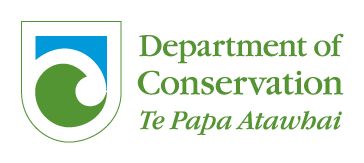 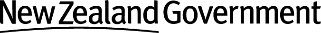 Using this application formApplication checklist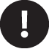   Have you included labelled attachments as required for your activities (including maps, testimonials, and consultations)?  Have you read the section regarding liability of the applicant for payment of fees?  Have you checked if your application requires a CITES permit or EPA application and included these as applicable?  Have you signed your application (digitally or manually)?Completing the applicationSave – You can save this application form to your digital device and edit or fill it in your own time.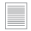 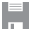 Fill – You can fill this application digitally using Microsoft word.Print – You can print this application form and fill it manually, or you can fill it digitally, then print it.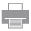 Submit – This application form can be submitted by email or by post.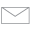 Email – Email your application and all the required labelled attachments to: permissions@doc.govt.nz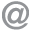 Post – Post your application and all the required labelled attachments to:
 Statutory Process Team 
Private Bag 3072
Hamilton 3240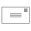 Application checklist  Have you included labelled attachments as required for your activities (including maps, testimonials, and consultations)?  Have you read the section regarding liability of the applicant for payment of fees?  Have you checked if your application requires a CITES permit or EPA application and included these as applicable?  Have you signed your application (digitally or manually)?NavigationHints – Use the links through the hints column on the right hand side of the application form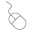 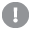 Scroll – Simply use your mouse or keyboard arrows to scroll through the document page-by-page.Before you startIf the activity is to take place within a Marine Reserve you will also need authorisation under the Marine Reserves Act – Please note that a minimum of 2 months notice is required before undertaking your approved activity.Please complete the relevant application form.Process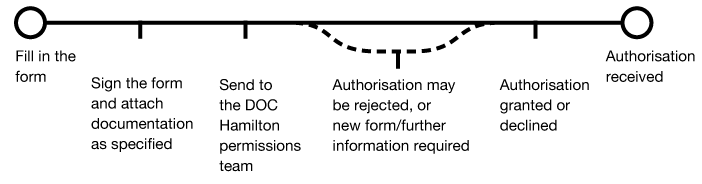 An application is deemed complete when all information requested has been received.Applications for proposals of activities are categorised as either standard or complex proposals:Standard proposals are those activities that are likely to have little or no significant effect on conservation values. See the fee section for information on what fees are likely to apply.Complex proposals are those activities likely to have more significant effects, and therefore require careful consideration. See the fee section below for information on what fees are likely to apply.Please see also the fees section.ContactStatutory Process Team 
Private Bag 3072
Hamilton 3240+64 27 308 8958
permissions@doc.govt.nzIt is strongly advised that you contact DOC for advice and assistance on the application process before completing this form.Section A | Applicant detailsSection A | Applicant detailsSection A | Applicant detailsSection A | Applicant detailsSection A | Applicant detailsSection A | Applicant detailsSection A | Applicant detailsSection A | Applicant detailsSection A | Applicant detailsFull name (registered company, institute, organisation, or individual)Legal status of applicant:Full name (registered company, institute, organisation, or individual)Legal status of applicant:Full name (registered company, institute, organisation, or individual)Legal status of applicant:Full name (registered company, institute, organisation, or individual)Legal status of applicant:Full name (registered company, institute, organisation, or individual)Legal status of applicant:Full name (registered company, institute, organisation, or individual)Legal status of applicant:Full name (registered company, institute, organisation, or individual)Legal status of applicant:Full name (registered company, institute, organisation, or individual)Legal status of applicant:Full name (registered company, institute, organisation, or individual)Legal status of applicant:Enter your details in the white fields. Individual Research institute Individual Research institute Trust Trust Trust Trust Trust Trust Registered companyPlease attach a copy of Trust Deed Individual Research institute Individual Research instituteOther (specify)  Other (specify)  Other (specify)  Other (specify)  Other (specify)  Please attach a copy of Trust DeedRegistration number (if company, trust or incorporated society)Trading name (if different from applicant name)Any previous Authorisations held?      Yes     NoRegistration number (if company, trust or incorporated society)Trading name (if different from applicant name)Any previous Authorisations held?      Yes     NoRegistration number (if company, trust or incorporated society)Trading name (if different from applicant name)Any previous Authorisations held?      Yes     NoRegistration number (if company, trust or incorporated society)Trading name (if different from applicant name)Any previous Authorisations held?      Yes     NoRegistration number (if company, trust or incorporated society)Trading name (if different from applicant name)Any previous Authorisations held?      Yes     NoRegistration number (if company, trust or incorporated society)Trading name (if different from applicant name)Any previous Authorisations held?      Yes     NoRegistration number (if company, trust or incorporated society)Trading name (if different from applicant name)Any previous Authorisations held?      Yes     NoRegistration number (if company, trust or incorporated society)Trading name (if different from applicant name)Any previous Authorisations held?      Yes     NoRegistration number (if company, trust or incorporated society)Trading name (if different from applicant name)Any previous Authorisations held?      Yes     NoIf yes, please provide Authority number  If yes, please provide Authority number  If yes, please provide Authority number  If yes, please provide Authority number  If yes, please provide Authority number  Postal addressPostal addressPostal addressPostal addressStreet address (if different from postal)Street address (if different from postal)Street address (if different from postal)Street address (if different from postal)Street address (if different from postal)You must provide a New Zealand address for service.Registered office of company or incorporated society (if applicable)Registered office of company or incorporated society (if applicable)Registered office of company or incorporated society (if applicable)PhonePhonePhonePhonePhonePhoneWebsiteWebsiteWebsiteContact person and rolePhonePhonePhonePhonePhonePhoneMobileMobileMobilePlease fill these three fields for your company contact person or if you are applying as an individual.EmailEmailEmailEmailEmailEmailEmailEmailEmailPlease fill these three fields for your company contact person or if you are applying as an individual.Section B | Activities Applied ForSection B | Activities Applied ForSection B | Activities Applied ForSPECIES NAME AND THREAT CLASSIFICATIONPlease tick the species to which your application applies and note the threat classification (if species is listed) of all protected wildlife species for which authorisation is sought  
SPECIES NAME AND THREAT CLASSIFICATIONPlease tick the species to which your application applies and note the threat classification (if species is listed) of all protected wildlife species for which authorisation is sought  
SPECIES NAME AND THREAT CLASSIFICATIONPlease tick the species to which your application applies and note the threat classification (if species is listed) of all protected wildlife species for which authorisation is sought  
Threat classifications can be found on the DOC website - New Zealand Threat Classification System Lists..List of species Threat Classification✓Threat classifications can be found on the DOC website - New Zealand Threat Classification System Lists..Black corals (all species in the order Antipatharia)Threat classifications can be found on the DOC website - New Zealand Threat Classification System Lists..Gorgonian corals (all species in the order Gorgonacea)Threat classifications can be found on the DOC website - New Zealand Threat Classification System Lists..Stony corals (all species in the order Scleractinia)Threat classifications can be found on the DOC website - New Zealand Threat Classification System Lists..Hydrocorals (all species in the family Stylasteridae)Threat classifications can be found on the DOC website - New Zealand Threat Classification System Lists..Basking shark (Cetorhinus maximus)Threat classifications can be found on the DOC website - New Zealand Threat Classification System Lists..Deepwater nurse shark (Odontaspis ferox)Threat classifications can be found on the DOC website - New Zealand Threat Classification System Lists..White pointer shark (Carcharodon carcharias)Threat classifications can be found on the DOC website - New Zealand Threat Classification System Lists..Whale shark (Rhincodon typus)Threat classifications can be found on the DOC website - New Zealand Threat Classification System Lists..Manta ray (Manta birostris)Threat classifications can be found on the DOC website - New Zealand Threat Classification System Lists..Spinetail devil ray (spinetail mobula) (Mobula japonica)Threat classifications can be found on the DOC website - New Zealand Threat Classification System Lists..Giant grouper (Queensland grouper) (Epinephelus lanceolatus)Threat classifications can be found on the DOC website - New Zealand Threat Classification System Lists..Spotted black grouper (Epinephelus daemelii)Threat classifications can be found on the DOC website - New Zealand Threat Classification System Lists..Section B (continued) | Activities Applied ForSection B (continued) | Activities Applied ForSection B (continued) | Activities Applied ForACTIVITYActions to be undertakenPlease tick all the actions that are applicable to the activity you wish to carry out. ACTIVITYActions to be undertakenPlease tick all the actions that are applicable to the activity you wish to carry out. Activity ✓Catch and handle wildlife Take samples from wildlife once caughtTake or destroy the eggs of wildlife Mark – band, tag or attach other scientific apparatus (except bands) to wildlife Catch and temporarily hold wildlife in captivity (for less than 3 months)Hold wildlife in permanent captivity, if already held in captivityTransfer captive animals from one holding facility to another facilityExport living animals and/or their live eggs ** Please note: Approval may also be required under the Trade of Endangered Species Act 1989Export dead specimens and/or their parts ** Please note: Approval may also be required under the Trade of Endangered Species Act 1989Kill wildlife* Please note: Approval may also be required under the Trade of Endangered Species Act 1989Hunt, disturb, kill or catch alive protected wildlife that are causing damage (under section 54 of the Wildlife Act). * Please note: Approval may also be required under the Trade of Endangered Species Act 1989Hold dead specimen/s or parts Section B (continued) | Activities Applied ForSection B (continued) | Activities Applied ForSection B (continued) | Activities Applied ForSection B (continued) | Activities Applied ForPurposePlease tick or specify the purpose of the activity. PurposePlease tick or specify the purpose of the activity. PurposePlease tick or specify the purpose of the activity. Purpose Purpose ✓Traditional/cultural useTraditional/cultural useSpecies managementSpecies managementRehabilitation of sick/injured/orphaned animalsRehabilitation of sick/injured/orphaned animalsResearchResearchEducationEducationMuseum display/collectionMuseum display/collectionOverview of the activityPlease briefly explain, provide an overview of the purpose of the activity here.Overview of the activityPlease briefly explain, provide an overview of the purpose of the activity here.Overview of the activityPlease briefly explain, provide an overview of the purpose of the activity here.Please attach a copy of your proposal to this form and label Attachment B2.3TERM AND TIMEFRAMES OF THE AUTHORISATIONTerm. 
Authorisations will be granted for a limited term. Please specify the start and end dates that you want your proposed authorisation to cover and explain why this term is sought eg “10 years” or “July 2015 – March 2015”TERM AND TIMEFRAMES OF THE AUTHORISATIONTerm. 
Authorisations will be granted for a limited term. Please specify the start and end dates that you want your proposed authorisation to cover and explain why this term is sought eg “10 years” or “July 2015 – March 2015”TERM AND TIMEFRAMES OF THE AUTHORISATIONTerm. 
Authorisations will be granted for a limited term. Please specify the start and end dates that you want your proposed authorisation to cover and explain why this term is sought eg “10 years” or “July 2015 – March 2015”See Authorisations and Special Conditions for your information.Length of term:Reason:Reason:Note: If you apply for more than ten years, processing may take longer as long term impacts need to be assessed and there may be additional legal requirements.
Note: If you apply for more than ten years, processing may take longer as long term impacts need to be assessed and there may be additional legal requirements.
Note: If you apply for more than ten years, processing may take longer as long term impacts need to be assessed and there may be additional legal requirements.
Section B (continued) | Activities Applied ForSection B (continued) | Activities Applied ForSection B (continued) | Activities Applied ForTimeframes. 
Please state, as accurately as you can, when the activity is proposed to take place (e.g. “during breeding season June – July 2014 and 2015”).  If you can, please list specific dates (e.g. “June 22, July 14” etc).Please tick or specify the purpose of the activity. Timeframes. 
Please state, as accurately as you can, when the activity is proposed to take place (e.g. “during breeding season June – July 2014 and 2015”).  If you can, please list specific dates (e.g. “June 22, July 14” etc).Please tick or specify the purpose of the activity. NUMBER TO BE CAUGHT, HELD OR KILLEDWhere possible, please state: (i)  the target number of individuals of each species of protected wildlife to be caught, held or killed as far as applicable to your activity; and (ii) what proportion of the local and global species population you estimate would be affected by your activity.
NUMBER TO BE CAUGHT, HELD OR KILLEDWhere possible, please state: (i)  the target number of individuals of each species of protected wildlife to be caught, held or killed as far as applicable to your activity; and (ii) what proportion of the local and global species population you estimate would be affected by your activity.
 If your application is not to catch, hold or kill a live animal (i.e. you are applying to hold dead specimens) please go to Question 10.SpeciesNumber / Proportion of population and species If your application is not to catch, hold or kill a live animal (i.e. you are applying to hold dead specimens) please go to Question 10.METHOD/SPlease describe the methods to be used to safely, efficiently and humanely catch, hold or kill the animals.  Please identify relevant animal ethics processes to be used.METHOD/SPlease describe the methods to be used to safely, efficiently and humanely catch, hold or kill the animals.  Please identify relevant animal ethics processes to be used.Section B (continued) | Activities Applied ForSection B (continued) | Activities Applied ForSection B (continued) | Activities Applied ForSection B (continued) | Activities Applied ForSection B (continued) | Activities Applied ForSection B (continued) | Activities Applied ForSection B (continued) | Activities Applied ForTISSUE SAMPLES TO BE COLLECTED Samples, Amounts and MethodsPlease complete this section if tissue samples would be taken from the animals. List exactly what samples would be taken (e.g. blood, DNA etc) and the method/s to be used, including amounts to be taken (if known). 
TISSUE SAMPLES TO BE COLLECTED Samples, Amounts and MethodsPlease complete this section if tissue samples would be taken from the animals. List exactly what samples would be taken (e.g. blood, DNA etc) and the method/s to be used, including amounts to be taken (if known). 
TISSUE SAMPLES TO BE COLLECTED Samples, Amounts and MethodsPlease complete this section if tissue samples would be taken from the animals. List exactly what samples would be taken (e.g. blood, DNA etc) and the method/s to be used, including amounts to be taken (if known). 
TISSUE SAMPLES TO BE COLLECTED Samples, Amounts and MethodsPlease complete this section if tissue samples would be taken from the animals. List exactly what samples would be taken (e.g. blood, DNA etc) and the method/s to be used, including amounts to be taken (if known). 
TISSUE SAMPLES TO BE COLLECTED Samples, Amounts and MethodsPlease complete this section if tissue samples would be taken from the animals. List exactly what samples would be taken (e.g. blood, DNA etc) and the method/s to be used, including amounts to be taken (if known). 
TISSUE SAMPLES TO BE COLLECTED Samples, Amounts and MethodsPlease complete this section if tissue samples would be taken from the animals. List exactly what samples would be taken (e.g. blood, DNA etc) and the method/s to be used, including amounts to be taken (if known). 
If no tissue samples are to be collected please go to Question 7.SampleMethodMethodMethodMethodAmountPurpose for taking tissue samplesPlease state the purpose for which the tissue samples would be taken (e.g. taxonomic purposes, genetic modification, disease screening etc) and whether or not they would be sent overseas.
Purpose for taking tissue samplesPlease state the purpose for which the tissue samples would be taken (e.g. taxonomic purposes, genetic modification, disease screening etc) and whether or not they would be sent overseas.
Purpose for taking tissue samplesPlease state the purpose for which the tissue samples would be taken (e.g. taxonomic purposes, genetic modification, disease screening etc) and whether or not they would be sent overseas.
Purpose for taking tissue samplesPlease state the purpose for which the tissue samples would be taken (e.g. taxonomic purposes, genetic modification, disease screening etc) and whether or not they would be sent overseas.
Purpose for taking tissue samplesPlease state the purpose for which the tissue samples would be taken (e.g. taxonomic purposes, genetic modification, disease screening etc) and whether or not they would be sent overseas.
Purpose for taking tissue samplesPlease state the purpose for which the tissue samples would be taken (e.g. taxonomic purposes, genetic modification, disease screening etc) and whether or not they would be sent overseas.
PurposePurposePurposePurposePurposePurposeSending overseas:Sending overseas: Yes Noif you answered Yes please go to 6.2.2 otherwise got to 6.2.3if you answered Yes please go to 6.2.2 otherwise got to 6.2.3Please state where it is proposed to send and store the samples. Please be aware that a CITES permit may also be necessary – please confirm on the DOC website www.doc.govt.nz/about-doc/role/international/endangered-species/permits/Overseas facility address:Please state where it is proposed to send and store the samples. Please be aware that a CITES permit may also be necessary – please confirm on the DOC website www.doc.govt.nz/about-doc/role/international/endangered-species/permits/Overseas facility address:Please state where it is proposed to send and store the samples. Please be aware that a CITES permit may also be necessary – please confirm on the DOC website www.doc.govt.nz/about-doc/role/international/endangered-species/permits/Overseas facility address:Please state where it is proposed to send and store the samples. Please be aware that a CITES permit may also be necessary – please confirm on the DOC website www.doc.govt.nz/about-doc/role/international/endangered-species/permits/Overseas facility address:Please state where it is proposed to send and store the samples. Please be aware that a CITES permit may also be necessary – please confirm on the DOC website www.doc.govt.nz/about-doc/role/international/endangered-species/permits/Overseas facility address:Please state where it is proposed to send and store the samples. Please be aware that a CITES permit may also be necessary – please confirm on the DOC website www.doc.govt.nz/about-doc/role/international/endangered-species/permits/Overseas facility address:Section B (continued) | Activities Applied ForSection B (continued) | Activities Applied ForSection B (continued) | Activities Applied ForIf it is proposed to take samples for the purpose of genetic modification please attach your Environmental Risk Management Authority (ERMA) application and label it Attachment B 6.2.If it is proposed to take samples for the purpose of genetic modification please attach your Environmental Risk Management Authority (ERMA) application and label it Attachment B 6.2.Please attach ERMA application and label it Attachment B 6.2.MARKING / BANDING / TAGGING ETC  If you are marking wildlife with any other mark than a band please complete this section. Describe the type of marking to be used and details of the method to be used to attach it, to ensure the animal’s/ animals’ health and safety.
MARKING / BANDING / TAGGING ETC  If you are marking wildlife with any other mark than a band please complete this section. Describe the type of marking to be used and details of the method to be used to attach it, to ensure the animal’s/ animals’ health and safety.
If you are not marking, banding or tagging animals please go to Question 8.Mark / tag apparatus to be fittedMethodIf you are not marking, banding or tagging animals please go to Question 8.If you are not marking, banding or tagging animals please go to Question 8.If you are not marking, banding or tagging animals please go to Question 8.If you are not marking, banding or tagging animals please go to Question 8.If you are not marking, banding or tagging animals please go to Question 8.If you are not marking, banding or tagging animals please go to Question 8.LOCATION INFORMATION WildState the area/s in which the activity will be carried out and why the site/s is the best option, please use NZTM GPS coordinates where possible. For specific sites please include a map (and GPS co-ordinates if available), and label it Attachment B8.1. LOCATION INFORMATION WildState the area/s in which the activity will be carried out and why the site/s is the best option, please use NZTM GPS coordinates where possible. For specific sites please include a map (and GPS co-ordinates if available), and label it Attachment B8.1. If the activity does not involve animals in the wild please go to Question 8.2.Use DOCgis to view Conservation Land.Please include a map (and GPS  co-ordinates if available, and label it Attachment B 8.1.Section B (continued) | Activities Applied ForSection B (continued) | Activities Applied ForSection B (continued) | Activities Applied ForSection B (continued) | Activities Applied ForSection B (continued) | Activities Applied ForCaptivePlease fill in this section if the activity involves live animal/s; specimen/s; or sample/s which are already in captivity. Fill in the following information for the person from whom the species/specimen/sample is to be obtained – NOTE: this person must also have an authorisation under the Wildlife Act CaptivePlease fill in this section if the activity involves live animal/s; specimen/s; or sample/s which are already in captivity. Fill in the following information for the person from whom the species/specimen/sample is to be obtained – NOTE: this person must also have an authorisation under the Wildlife Act CaptivePlease fill in this section if the activity involves live animal/s; specimen/s; or sample/s which are already in captivity. Fill in the following information for the person from whom the species/specimen/sample is to be obtained – NOTE: this person must also have an authorisation under the Wildlife Act CaptivePlease fill in this section if the activity involves live animal/s; specimen/s; or sample/s which are already in captivity. Fill in the following information for the person from whom the species/specimen/sample is to be obtained – NOTE: this person must also have an authorisation under the Wildlife Act If the activity does not involve animals already captive please ensure you have answered Question 8.1. Then go on to Question 11.Name:DOC authorisation number and expiry date:DOC authorisation number and expiry date:DOC authorisation number and expiry date:If the activity does not involve animals already captive please ensure you have answered Question 8.1. Then go on to Question 11.Address:Address:Address:Address:If the activity does not involve animals already captive please ensure you have answered Question 8.1. Then go on to Question 11.HOLDING LIVE ANIMALSPlease fill in this section if you currently hold animals in captivity and wish to continue to do so; or you wish to receive animals held in captivity at another facility; or you wish to hold animals for fewer than 3 months for rehabilitation.Captive Management ProgrammeHOLDING LIVE ANIMALSPlease fill in this section if you currently hold animals in captivity and wish to continue to do so; or you wish to receive animals held in captivity at another facility; or you wish to hold animals for fewer than 3 months for rehabilitation.Captive Management ProgrammeHOLDING LIVE ANIMALSPlease fill in this section if you currently hold animals in captivity and wish to continue to do so; or you wish to receive animals held in captivity at another facility; or you wish to hold animals for fewer than 3 months for rehabilitation.Captive Management ProgrammeHOLDING LIVE ANIMALSPlease fill in this section if you currently hold animals in captivity and wish to continue to do so; or you wish to receive animals held in captivity at another facility; or you wish to hold animals for fewer than 3 months for rehabilitation.Captive Management ProgrammeIf you are not applying to hold live animals in captivity please go to Question 10.Indicate whether you are part of a co-ordinated Captive Management Programme for the species:Indicate whether you are part of a co-ordinated Captive Management Programme for the species: Yes NoIf you are not applying to hold live animals in captivity please go to Question 10.If yes, state the name of the DOC Captive Co-ordinator and whether or not he/she supports this application (attach written proof of that support and label it Attachment B9.1): If yes, state the name of the DOC Captive Co-ordinator and whether or not he/she supports this application (attach written proof of that support and label it Attachment B9.1): If yes, state the name of the DOC Captive Co-ordinator and whether or not he/she supports this application (attach written proof of that support and label it Attachment B9.1): If yes, state the name of the DOC Captive Co-ordinator and whether or not he/she supports this application (attach written proof of that support and label it Attachment B9.1): If you are not applying to hold live animals in captivity please go to Question 10.Co-ordinator’s Name:Co-ordinator’s Name:Supports application:Supports application:Co-ordinator’s Name:Co-ordinator’s Name: Yes NoHolding Site Provide a detailed description of the holding facility/cage including dimensions.Holding Site Provide a detailed description of the holding facility/cage including dimensions.Holding Site Provide a detailed description of the holding facility/cage including dimensions.Holding Site Provide a detailed description of the holding facility/cage including dimensions.Holding site/address:Description of facilities:Description of facilities:Description of facilities:The applicant must meet the requirements of the DOC Captive Management SOP (available here) and the facility must meet the requirements of the husbandry manual for the species, where one exists.Section B (continued) | Activities Applied ForSection B (continued) | Activities Applied ForSection B (continued) | Activities Applied ForHOLDING DEAD SPECIMEN/S OR PARTSPurposeDescribe what the specimen/parts will be used for (e.g. museum collection).HOLDING DEAD SPECIMEN/S OR PARTSPurposeDescribe what the specimen/parts will be used for (e.g. museum collection).If you are not applying to hold dead specimens or parts of them please go to Question 11.If you are not applying to hold dead specimens or parts of them please go to Question 11.LocationPlease state the address of the facility where the specimen/part will be held and how it will be looked after and, if relevant, how it will be disposed of.LocationPlease state the address of the facility where the specimen/part will be held and how it will be looked after and, if relevant, how it will be disposed of.MANAGEMENT OF EFFECTS Please list all actual and potential adverse (or positive) effects of the proposed activity at the activity site, including effects on the target species, other indigenous species and the ecosystems at the site. Where adverse effects are identified please state what methods will be used to manage those effects.MANAGEMENT OF EFFECTS Please list all actual and potential adverse (or positive) effects of the proposed activity at the activity site, including effects on the target species, other indigenous species and the ecosystems at the site. Where adverse effects are identified please state what methods will be used to manage those effects.If you are applying to hold dead specimens or parts of them please go to Section C.EffectMethod to manage:If you are applying to hold dead specimens or parts of them please go to Section C.Section C | Applicant skills and experienceSection C | Applicant skills and experienceSection C | Applicant skills and experienceSection C | Applicant skills and experiencePlease provide relevant information about your ability to carry out the proposed activity (e.g. details of previous authorisations, membership of professional organisations and relevant qualifications and experience). List the full names of all individuals who would be involved in the activity. Please provide relevant information about your ability to carry out the proposed activity (e.g. details of previous authorisations, membership of professional organisations and relevant qualifications and experience). List the full names of all individuals who would be involved in the activity. Please provide relevant information about your ability to carry out the proposed activity (e.g. details of previous authorisations, membership of professional organisations and relevant qualifications and experience). List the full names of all individuals who would be involved in the activity. Please attach details  and label as Attachment C.Please attach details  and label as Attachment C.All individuals involved in activityFull NamesAll individuals involved in activityFull NamesAll individuals involved in activityFull NamesPlease attach details  and label as Attachment C.Please attach details  and label as Attachment C.Has the Applicant or any of the company directors, trustees, partners, or anyone involved with the Application been convicted of any offence?  Yes NoPlease attach details  and label as Attachment C.Please attach details  and label as Attachment C.If yes please provide details:If yes please provide details:If yes please provide details:Please attach details  and label as Attachment C.Please attach details  and label as Attachment C.Does the Applicant or any of the company directors, trustees, partners, or anyone involved with the Application have any current criminal charges pending before the court? Yes NoIf yes please provide details:If yes please provide details:If yes please provide details:Section D | ConsultationSection D | ConsultationMany applications require consultation with tāngata whenua (local Māori), and other interested parties. Please attach proof and details of all consultation, including with hapū or iwi, to this application and label as attachment D1.Please attach any additional written expert views, advice or opinions you have obtained concerning your proposal to support the application and label them attachment D2.If you are unsure of any consultation requirements for your proposal, please see the iwi consultation section or contact your local DOC Partnerships office to discuss what is required.If you are unsure of any consultation requirements for your proposal, please see the iwi consultation section or contact your local DOC Partnerships office to discuss what is required.If you are unsure of any consultation requirements for your proposal, please see the iwi consultation section or contact your local DOC Partnerships office to discuss what is required.If you are unsure of any consultation requirements for your proposal, please see the iwi consultation section or contact your local DOC Partnerships office to discuss what is required.Section E | FeesSection E | FeesPlease noteThis section only applies to applications with a commercial focus – which will include applications from registered companies. The Department does not charge fees for non-commercial Wildlife Act authorisations.If you are making an application for non-commercial activity, proceed to declaration.If you are making an application for non-commercial activity, proceed to declaration.Processing feesSection 60B of the Conservation Act contains the statutory provisions regarding processing fees.The Department recovers all direct and indirect costs to process an application from applicants regardless of whether the application id approved or declined. If at any stage an application is withdrawn, the Department will invoice the applicant for the costs incurred by the Department up to that point.Standard application feeThe estimated standard application fee is $400 +GST.
This covers most applications. However if your application is likely to have significant effects, is novel, or spans multiple DOC regions, it will require more careful consideration and may take up to 6 weeks to process and cost approximately $800 +GST.Particularly complex applications may incur further costs – you will be sent an estimate of costs in this situation. We will contact you to advise if the fee is more than the estimated standard cost. Applicants are also entitled to request an estimate of costs at any point, but the Department may impose a charge for preparing such an estimate. Estimates are not binding.
Applicants are required to pay the processing fees within 28 days of receiving an invoice. The Director-General is entitled to recover any unpaid fees as a debt.Applicants are required to pay the processing fees within 28 days of receiving an invoice. The Director-General is entitled to recover any unpaid fees as a debt.Paying feesThe Department will ordinarily invoice the applicant for processing fees after a decision has been made on the application, but in some cases interim invoices will be issued. Please select your method of payment below.If you are applying from outside New Zealand we can process a credit card payment – please contact us to request this procedure.If you are applying from outside New Zealand we can process a credit card payment – please contact us to request this procedure. I have attached a cheque I have direct credited the DOC accountPlease use the Applicant name and permission number (which the permissions team will give to you) as the references.	Department of Conservation
	Westpac Bank
	Account number: 03 0049 0002808 00 I do not intend to pay the fees at the time of applying and/or I require an 
invoice for payment 
 I have a purchase order/number from an organisation registered with DOCIf you are applying from outside New Zealand we can process a credit card payment – please contact us to request this procedure.If you are applying from outside New Zealand we can process a credit card payment – please contact us to request this procedure.Section E (continued) | FeesSection E (continued) | FeesSection E (continued) | FeesSection E (continued) | FeesSection E (continued) | FeesSection E (continued) | FeesFee waivers and reductionsThe Director-General has discretion to reduce or waive processing fees. You may apply for a fee waiver or reduction if you can provide information to the permissions team about how your application meets at least one of the following criteria.The activity will make a direct contribution to managementFee waivers and reductionsThe Director-General has discretion to reduce or waive processing fees. You may apply for a fee waiver or reduction if you can provide information to the permissions team about how your application meets at least one of the following criteria.The activity will make a direct contribution to managementFee waivers and reductionsThe Director-General has discretion to reduce or waive processing fees. You may apply for a fee waiver or reduction if you can provide information to the permissions team about how your application meets at least one of the following criteria.The activity will make a direct contribution to managementFee waivers and reductionsThe Director-General has discretion to reduce or waive processing fees. You may apply for a fee waiver or reduction if you can provide information to the permissions team about how your application meets at least one of the following criteria.The activity will make a direct contribution to managementThe activity will support or contribute to the Department’s priority outcomes – stated in the Department’s 2013 – 2017 Statement of IntentThere will be other non-commercial public benefits from the activities covered by the authorisation (if approved)Activity covered by the authorisation (other than research, collection or educational activities) will make a contribution to the management of, or the public interest in, the lands that are covered by the authorisationThe Department may obtain further information either from the applicant or from any other relevant source in order to process the application. The applicant will be advised of any information obtained from other sources. The cost of obtaining such information will be charged to and recovered from the applicant. The applicant will be informed as soon as practicable from receipt of the application if further information is required before this application form can be fully processed by the Department.The activity will support or contribute to the Department’s priority outcomes – stated in the Department’s 2013 – 2017 Statement of IntentThere will be other non-commercial public benefits from the activities covered by the authorisation (if approved)Activity covered by the authorisation (other than research, collection or educational activities) will make a contribution to the management of, or the public interest in, the lands that are covered by the authorisationThe Department may obtain further information either from the applicant or from any other relevant source in order to process the application. The applicant will be advised of any information obtained from other sources. The cost of obtaining such information will be charged to and recovered from the applicant. The applicant will be informed as soon as practicable from receipt of the application if further information is required before this application form can be fully processed by the Department.The activity will support or contribute to the Department’s priority outcomes – stated in the Department’s 2013 – 2017 Statement of IntentThere will be other non-commercial public benefits from the activities covered by the authorisation (if approved)Activity covered by the authorisation (other than research, collection or educational activities) will make a contribution to the management of, or the public interest in, the lands that are covered by the authorisationThe Department may obtain further information either from the applicant or from any other relevant source in order to process the application. The applicant will be advised of any information obtained from other sources. The cost of obtaining such information will be charged to and recovered from the applicant. The applicant will be informed as soon as practicable from receipt of the application if further information is required before this application form can be fully processed by the Department.The activity will support or contribute to the Department’s priority outcomes – stated in the Department’s 2013 – 2017 Statement of IntentThere will be other non-commercial public benefits from the activities covered by the authorisation (if approved)Activity covered by the authorisation (other than research, collection or educational activities) will make a contribution to the management of, or the public interest in, the lands that are covered by the authorisationThe Department may obtain further information either from the applicant or from any other relevant source in order to process the application. The applicant will be advised of any information obtained from other sources. The cost of obtaining such information will be charged to and recovered from the applicant. The applicant will be informed as soon as practicable from receipt of the application if further information is required before this application form can be fully processed by the Department.View the Department’s 2013 – 2017 Statement of Intent here for the priority outcomes.View the Department’s 2013 – 2017 Statement of Intent here for the priority outcomes.View the Department’s 2013 – 2017 Statement of Intent here for the priority outcomes.Terms and conditions: Account with the Department of ConservationTerms and conditions: Account with the Department of ConservationTerms and conditions: Account with the Department of ConservationTerms and conditions: Account with the Department of ConservationHave you held an account with 
the Department before? Yes NoIf yes, under what name?If yes, under what name?If yes, under what name?If yes, under what name?Terms and conditions: Account with the Department of ConservationI/We agree that the Department of Conservation can provide my details to the Department’s Credit Checking Agency to enable it to conduct a full credit check.I/We agree that any change which affects the trading address, legal entity, structure of management or control of the applicant’s company (as detailed in this application) will be notified in writing to the Department of Conservation within 7 days of that change becoming effective.I/We agree to notify the Department of Conservation of any disputed charges within 14 days of the date of the invoice.I/We agree to fully pay the Department of Conservation for any invoice received on or before the due date.I/We agree to pay all costs incurred (including interest, legal costs and debt recovery fees) to recover any money owing on this account.I/We agree that the credit account provided by the Department of Conservation may be withdrawn by the Department of Conservation, if any terms and conditions of the credit account are not met.I/We agree that the Department of Conservation can provide my details to the Department’s Debt Collection Agency in the event of non-payment of payable fees.Terms and conditions: Account with the Department of ConservationI/We agree that the Department of Conservation can provide my details to the Department’s Credit Checking Agency to enable it to conduct a full credit check.I/We agree that any change which affects the trading address, legal entity, structure of management or control of the applicant’s company (as detailed in this application) will be notified in writing to the Department of Conservation within 7 days of that change becoming effective.I/We agree to notify the Department of Conservation of any disputed charges within 14 days of the date of the invoice.I/We agree to fully pay the Department of Conservation for any invoice received on or before the due date.I/We agree to pay all costs incurred (including interest, legal costs and debt recovery fees) to recover any money owing on this account.I/We agree that the credit account provided by the Department of Conservation may be withdrawn by the Department of Conservation, if any terms and conditions of the credit account are not met.I/We agree that the Department of Conservation can provide my details to the Department’s Debt Collection Agency in the event of non-payment of payable fees.Terms and conditions: Account with the Department of ConservationI/We agree that the Department of Conservation can provide my details to the Department’s Credit Checking Agency to enable it to conduct a full credit check.I/We agree that any change which affects the trading address, legal entity, structure of management or control of the applicant’s company (as detailed in this application) will be notified in writing to the Department of Conservation within 7 days of that change becoming effective.I/We agree to notify the Department of Conservation of any disputed charges within 14 days of the date of the invoice.I/We agree to fully pay the Department of Conservation for any invoice received on or before the due date.I/We agree to pay all costs incurred (including interest, legal costs and debt recovery fees) to recover any money owing on this account.I/We agree that the credit account provided by the Department of Conservation may be withdrawn by the Department of Conservation, if any terms and conditions of the credit account are not met.I/We agree that the Department of Conservation can provide my details to the Department’s Debt Collection Agency in the event of non-payment of payable fees.Terms and conditions: Account with the Department of ConservationI/We agree that the Department of Conservation can provide my details to the Department’s Credit Checking Agency to enable it to conduct a full credit check.I/We agree that any change which affects the trading address, legal entity, structure of management or control of the applicant’s company (as detailed in this application) will be notified in writing to the Department of Conservation within 7 days of that change becoming effective.I/We agree to notify the Department of Conservation of any disputed charges within 14 days of the date of the invoice.I/We agree to fully pay the Department of Conservation for any invoice received on or before the due date.I/We agree to pay all costs incurred (including interest, legal costs and debt recovery fees) to recover any money owing on this account.I/We agree that the credit account provided by the Department of Conservation may be withdrawn by the Department of Conservation, if any terms and conditions of the credit account are not met.I/We agree that the Department of Conservation can provide my details to the Department’s Debt Collection Agency in the event of non-payment of payable fees.Section E (continued) | FeesSection E (continued) | FeesSection E (continued) | FeesSection E (continued) | FeesSection E (continued) | FeesReduction in fees for exceeding processing timeframeIf the Department fails to meet its own processing timeframes the estimate of fees will be reduced at a rate of 1% per day late, up to a maximum of 50% of the total processing fee. The reduction will not apply if the Applicant’s actions have delayed the process.
Reduction in fees for exceeding processing timeframeIf the Department fails to meet its own processing timeframes the estimate of fees will be reduced at a rate of 1% per day late, up to a maximum of 50% of the total processing fee. The reduction will not apply if the Applicant’s actions have delayed the process.
Reduction in fees for exceeding processing timeframeIf the Department fails to meet its own processing timeframes the estimate of fees will be reduced at a rate of 1% per day late, up to a maximum of 50% of the total processing fee. The reduction will not apply if the Applicant’s actions have delayed the process.
Reduction in fees for exceeding processing timeframeIf the Department fails to meet its own processing timeframes the estimate of fees will be reduced at a rate of 1% per day late, up to a maximum of 50% of the total processing fee. The reduction will not apply if the Applicant’s actions have delayed the process.
Additional FeesYou may also be required to pay additional fees. These may include:Annual management fee to cover administration time; and/or Monitoring fee to cover the cost of monitoring the effects of your activity.
Additional FeesYou may also be required to pay additional fees. These may include:Annual management fee to cover administration time; and/or Monitoring fee to cover the cost of monitoring the effects of your activity.
Additional FeesYou may also be required to pay additional fees. These may include:Annual management fee to cover administration time; and/or Monitoring fee to cover the cost of monitoring the effects of your activity.
Additional FeesYou may also be required to pay additional fees. These may include:Annual management fee to cover administration time; and/or Monitoring fee to cover the cost of monitoring the effects of your activity.
Please contact the Permissions team to discuss whether these fees apply.Please contact the Permissions team to discuss whether these fees apply.Please contact the Permissions team to discuss whether these fees apply.Section G | DeclarationSection G | DeclarationSection G | DeclarationSection G | DeclarationSection G | DeclarationI certify that the information provided on this application form and all attached additional forms and information is to the best of my knowledge true and correct.I certify that the information provided on this application form and all attached additional forms and information is to the best of my knowledge true and correct.I certify that the information provided on this application form and all attached additional forms and information is to the best of my knowledge true and correct.I certify that the information provided on this application form and all attached additional forms and information is to the best of my knowledge true and correct.An Authorisation may be varied or revoked if the information given in this application contains inaccuracies.An Authorisation may be varied or revoked if the information given in this application contains inaccuracies.Signature (applicant)Date (dd/mm/yyyy)Date (dd/mm/yyyy)Date (dd/mm/yyyy)An Authorisation may be varied or revoked if the information given in this application contains inaccuracies.An Authorisation may be varied or revoked if the information given in this application contains inaccuracies.An Authorisation may be varied or revoked if the information given in this application contains inaccuracies.An Authorisation may be varied or revoked if the information given in this application contains inaccuracies.This application is made pursuant to Section/s 41(1)(g), 53; 54; 55; and/or 56 of the Wildlife Act 1953 [and (where applicable) Section/s 22; 49; 50; 51; 57; and/or 59 of the Reserves Act 1977; and/or Section/s 5; 13; 14(3) of the National Parks Act 1980; and/or 38 of the Conservation Act].Applicants should familiarise themselves with the relevant provisions of the Wildlife Act 1953, the Conservation Act 1987, the Reserves Act 1977 and the National Parks Act 1980 relating to authorisations.The purpose of collecting this information is to enable the Department to process your application. The Department will not use this information for any reason not related to that purpose.Applicants should be aware that provisions of the Official Information Act may require that some or all information in this application be publicly released.
This application is made pursuant to Section/s 41(1)(g), 53; 54; 55; and/or 56 of the Wildlife Act 1953 [and (where applicable) Section/s 22; 49; 50; 51; 57; and/or 59 of the Reserves Act 1977; and/or Section/s 5; 13; 14(3) of the National Parks Act 1980; and/or 38 of the Conservation Act].Applicants should familiarise themselves with the relevant provisions of the Wildlife Act 1953, the Conservation Act 1987, the Reserves Act 1977 and the National Parks Act 1980 relating to authorisations.The purpose of collecting this information is to enable the Department to process your application. The Department will not use this information for any reason not related to that purpose.Applicants should be aware that provisions of the Official Information Act may require that some or all information in this application be publicly released.
This application is made pursuant to Section/s 41(1)(g), 53; 54; 55; and/or 56 of the Wildlife Act 1953 [and (where applicable) Section/s 22; 49; 50; 51; 57; and/or 59 of the Reserves Act 1977; and/or Section/s 5; 13; 14(3) of the National Parks Act 1980; and/or 38 of the Conservation Act].Applicants should familiarise themselves with the relevant provisions of the Wildlife Act 1953, the Conservation Act 1987, the Reserves Act 1977 and the National Parks Act 1980 relating to authorisations.The purpose of collecting this information is to enable the Department to process your application. The Department will not use this information for any reason not related to that purpose.Applicants should be aware that provisions of the Official Information Act may require that some or all information in this application be publicly released.
This application is made pursuant to Section/s 41(1)(g), 53; 54; 55; and/or 56 of the Wildlife Act 1953 [and (where applicable) Section/s 22; 49; 50; 51; 57; and/or 59 of the Reserves Act 1977; and/or Section/s 5; 13; 14(3) of the National Parks Act 1980; and/or 38 of the Conservation Act].Applicants should familiarise themselves with the relevant provisions of the Wildlife Act 1953, the Conservation Act 1987, the Reserves Act 1977 and the National Parks Act 1980 relating to authorisations.The purpose of collecting this information is to enable the Department to process your application. The Department will not use this information for any reason not related to that purpose.Applicants should be aware that provisions of the Official Information Act may require that some or all information in this application be publicly released.
For Departmental useFor Departmental useFor Departmental useFor Departmental useCredit check undertaken?Credit check undertaken? Yes NoCommentsCommentsCommentsCommentsSignedNameNameNameApprovedNameNameNameApproval is to be by a Tier 4 Manager or above.Approval is to be by a Tier 4 Manager or above.